Teleinfomediaเกี่ยวกับ Wordpress ของเว็บPha ของงานนี้ https://pha.tmcdx.com/phame/post/view/161/teleinfomedia/task งานทั้งหมดอยู่ที่นี้
https://pha.tmcdx.com/tag/tmc_website/เว็ปไซต์
https://www.teleinfomedia.co.th/หลังบ้าน Admin
Id: tmcdev
Password : X4juK5FQ5CBtuc9
https://www.teleinfomedia.co.th/wp-admin/การสร้างโพสการสร้างโพสหลังจากล็อคอิน ไปที่ Post -> Add new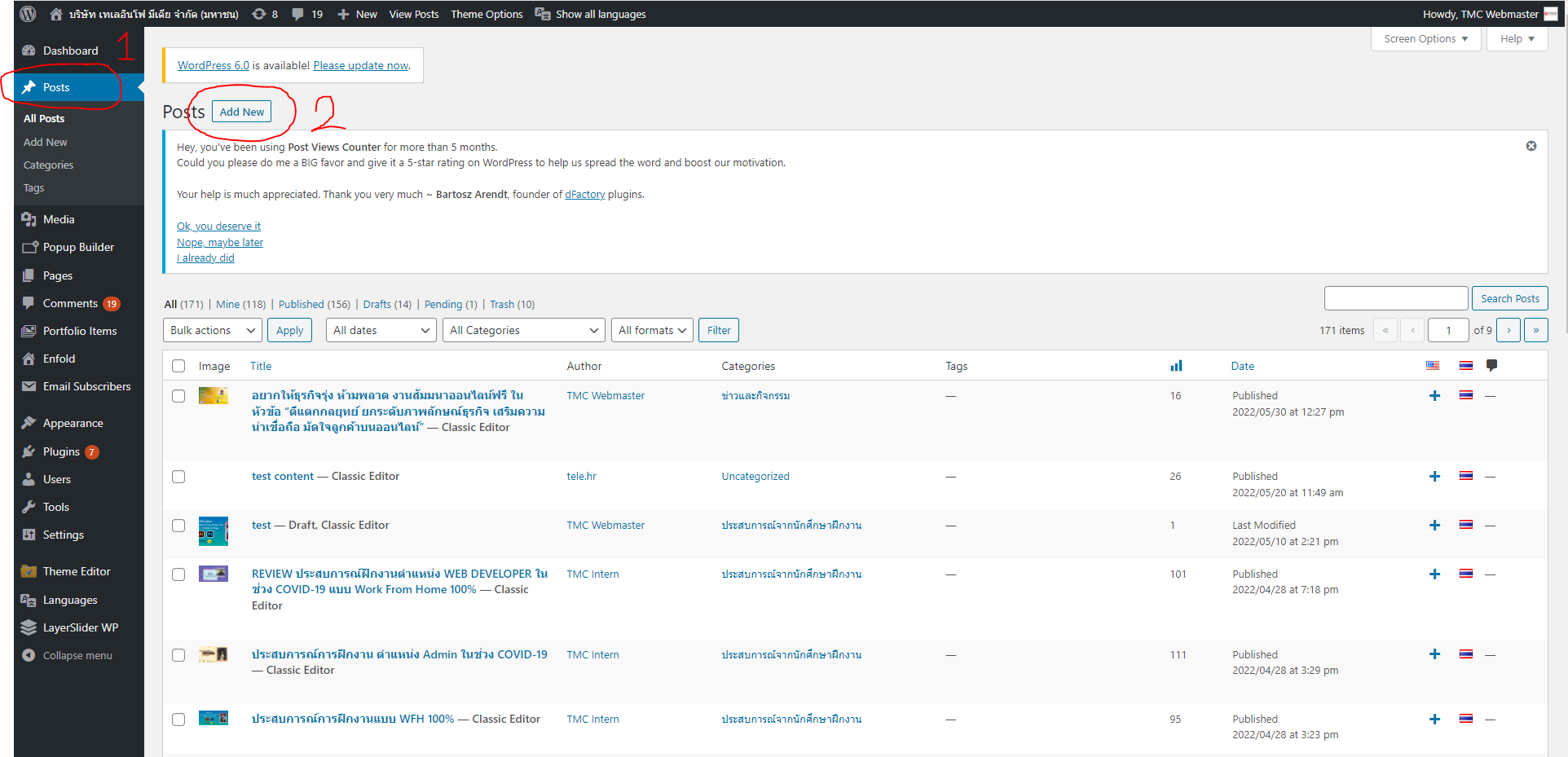 ต่อมาคือส่วนสำคัญ
หลังจากทำการสร้าง content ปกติ
หัวข้อให้ใส่ข้อความที่ไม่ยาวเกินไป เพราะส่วนนี้จะดึงไปโชว์ในโพส Categories ต่างๆ
เเล้วก็ส่วนของ URL ต้องกำหนดเสมอ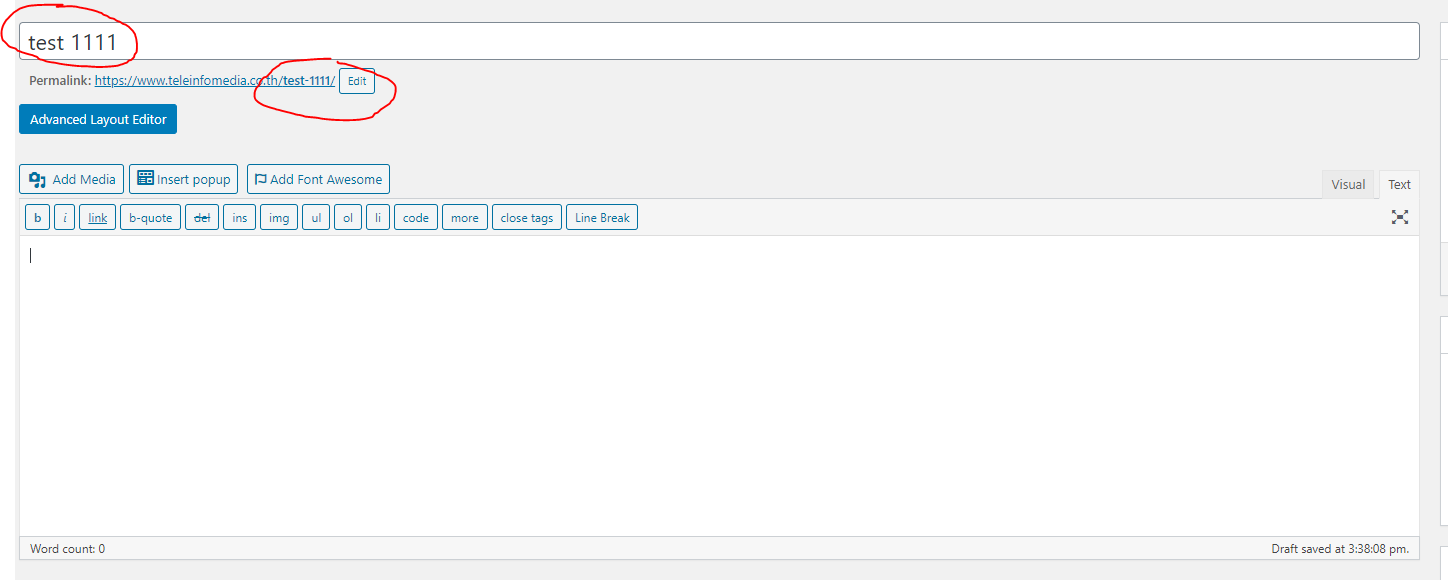 เลื่อนมาทางด้านขวา อธิบายส่วนนี้ใช้กำหนดอะไรตามภาพ
Categoriesเลือกประเภทของ Content เพื่อจัดหมวดหมู่-Tagsเลือกเเท็กโดยการพิมพ์-Featured imgคือภาพหน้าปก Banner และภาพนี้จะถูกดึงไปโชว์ เป็น thumbnail ตรง categoriesหลังเซ็ตประมาณนี้ก็สามารถที่จะ Preview ดู หรือจะ Public เพื่อโชว์ได้เเล้วCoverpageเลือก Popup Builder -> Add new -> Image
ทำการใส่ Title โดยใส่เป็น วันที่จะเอาขึ้นจะได้ง่ายต่อ การใช้งาน
หลักๆกำหนดเเค่ 2 ส่วน เมนู Image Settings ใช้อัพโหลดรูปภาพเมนู Design ใช้สำหรับใส่สี กำหนด Background เเล้วเเต่จะ Custom เมื่อเสร็จเเล้ว กด Publicเมนู Display Rules คือกำหนดว่าจะให้ไปโชว์ ที่ไหนบ้าง สามารถกำหนดเฉพาะ หน้า Page,Post ได้ หลักๆ จะใช้เป็น Everywhereเมนู Events คือบอกว่าจะโชว์เมื่อไร ปกติจะตั้งไว้ที่ Onload คือจะโชว์ทุกครั้งที่โหลดหน้าเพจ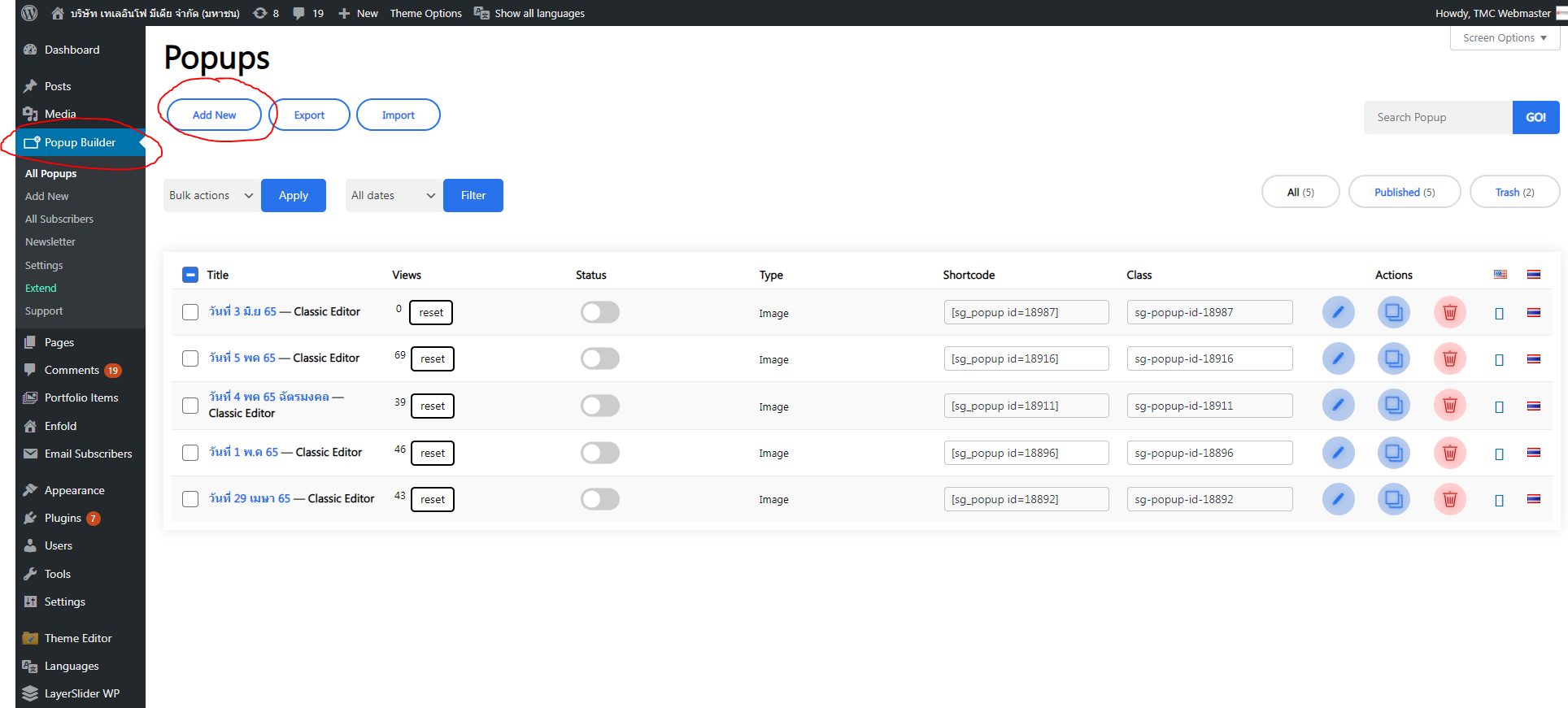 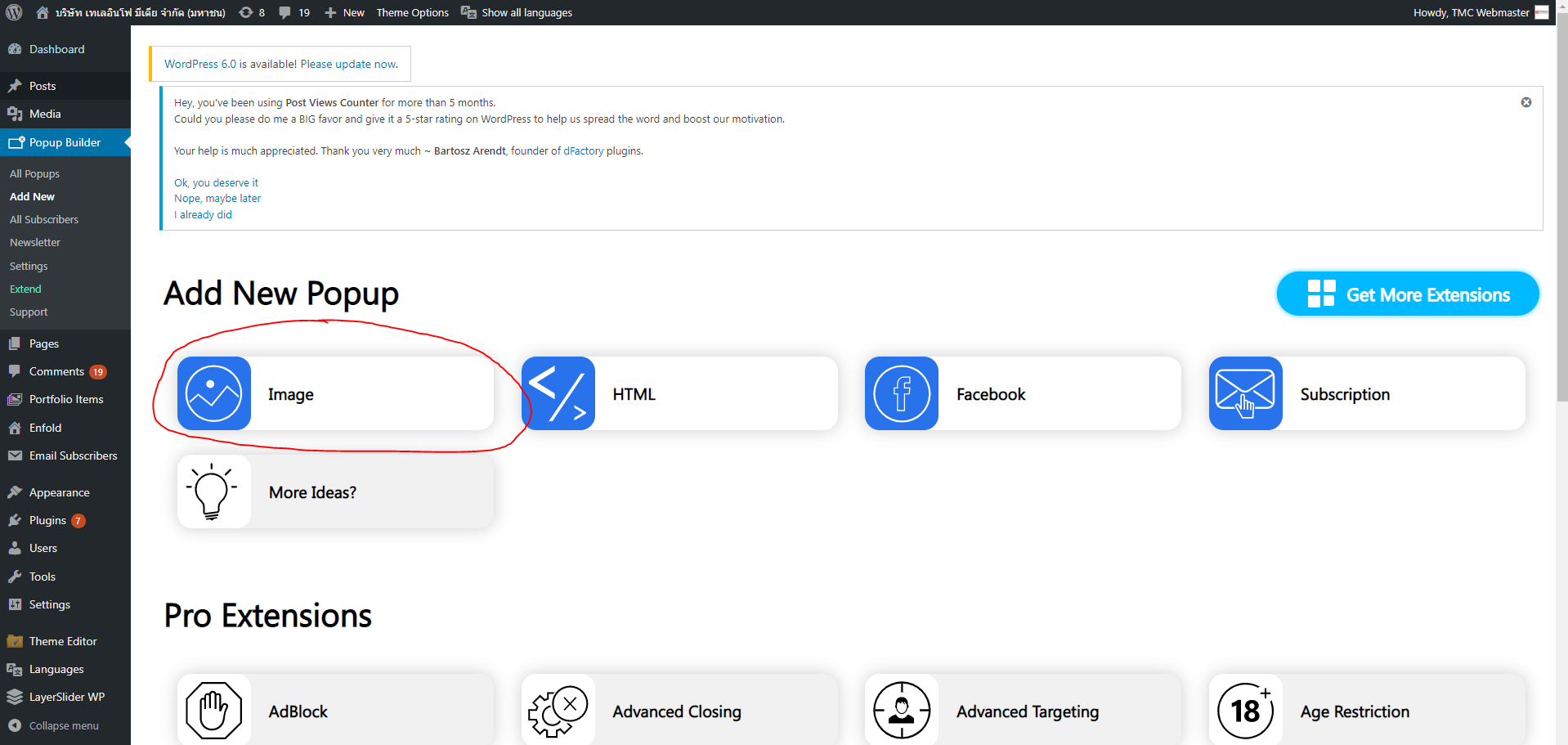 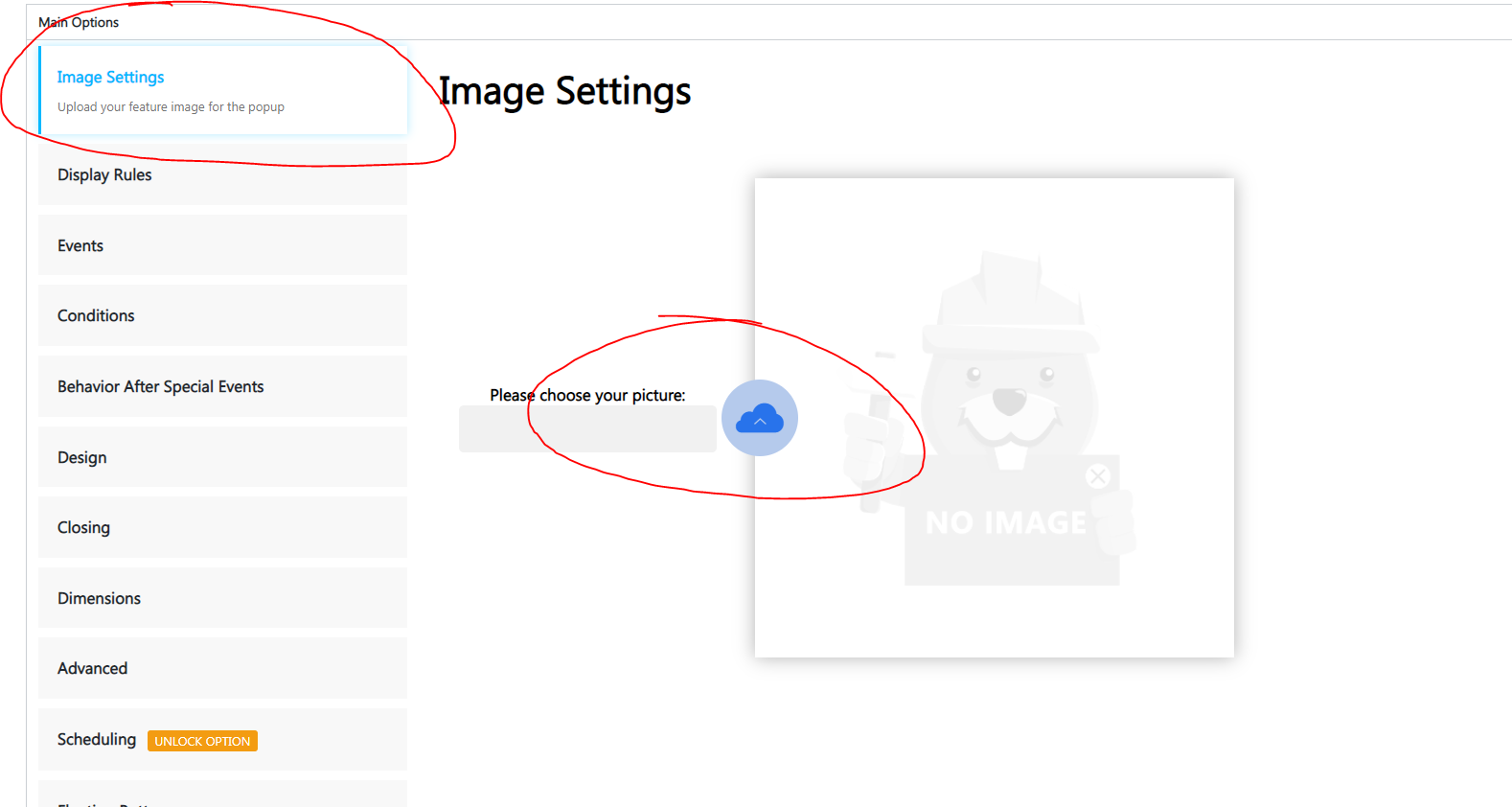 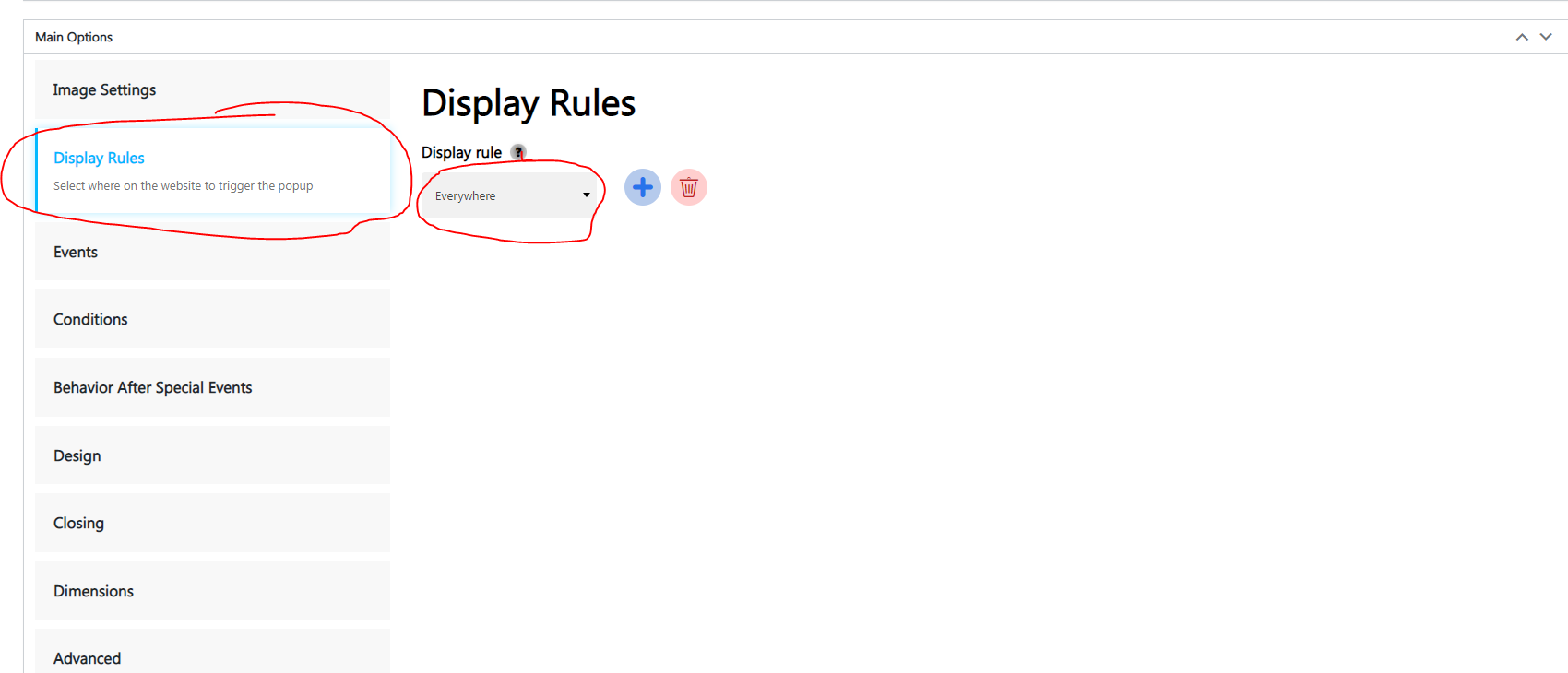 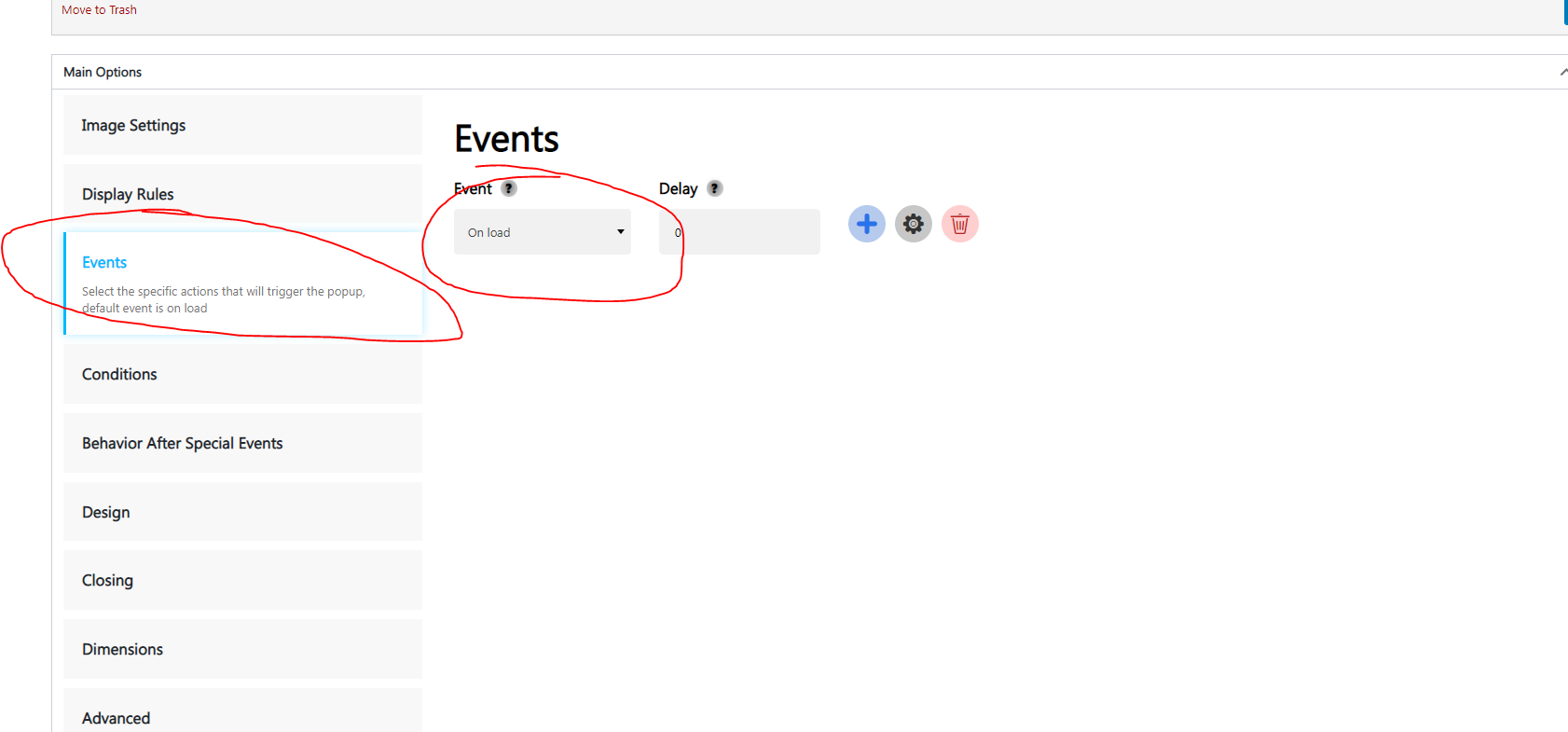 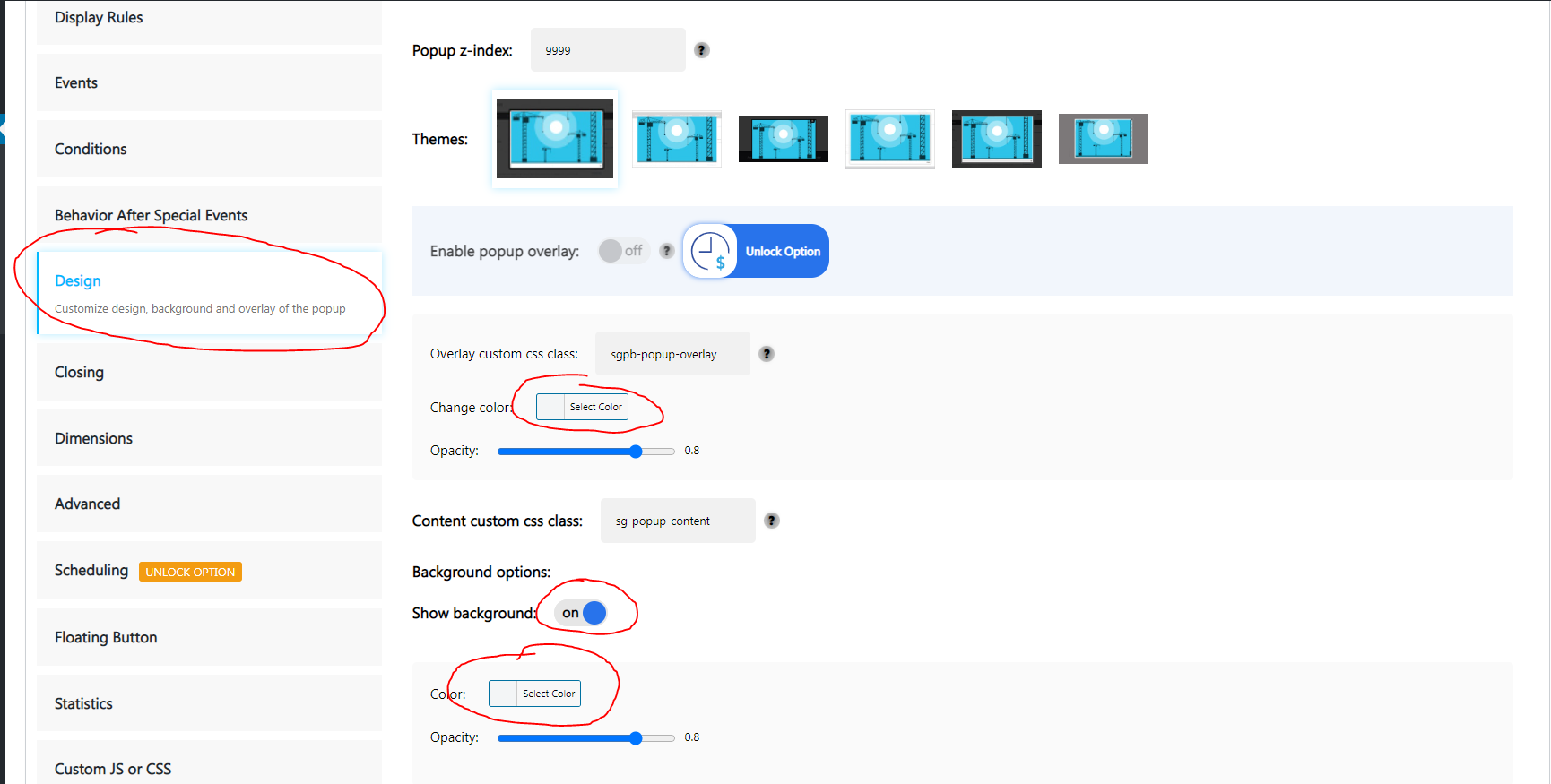 เวลาใช้งาน ดูตามหัวข้อ วันที่จะเอาขึ้นเเสดง เมื่อถึงวัน ก็ไปเปลี่ยน status ให้ เปิด/ปิด ตามที่เราจะโชว์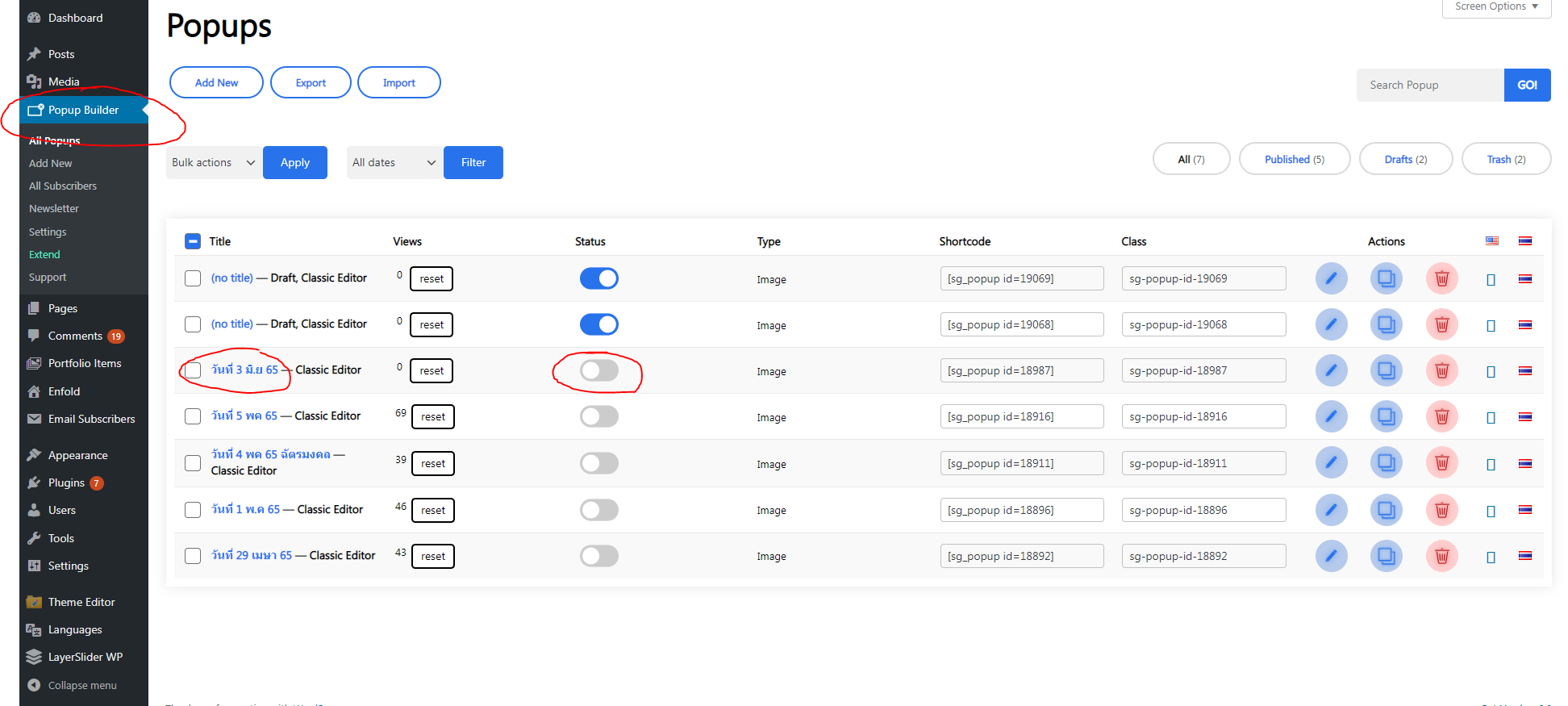 ปัญหาเรื่องรูปไม่ Responsiveกรณีนี้จะพบเจอได้ในส่วนของ
หน้ารวม categories ต่างๆ , ส่วนของ Banner ต่างๆ เช่น หน้าข่าวเเละกิจกรรม, ประสบการณ์จากนักศึกษาฝึกงาน
ส่วนนี้จะดึงรูปมาจากที่เราใส่ตอนเราสร้าง post เเล้วอัพโหลภาพหน้าปกตรง Featured image ซึ่งพออัพโหลด WP จะทำการ Crop ภาพเพื่อให้เป็น Responsive (เป็น function พื้นฐาน ) เราเลยต้อง Restore รูปให้เป็นต้นฉบับ เพื่อเเก้ไข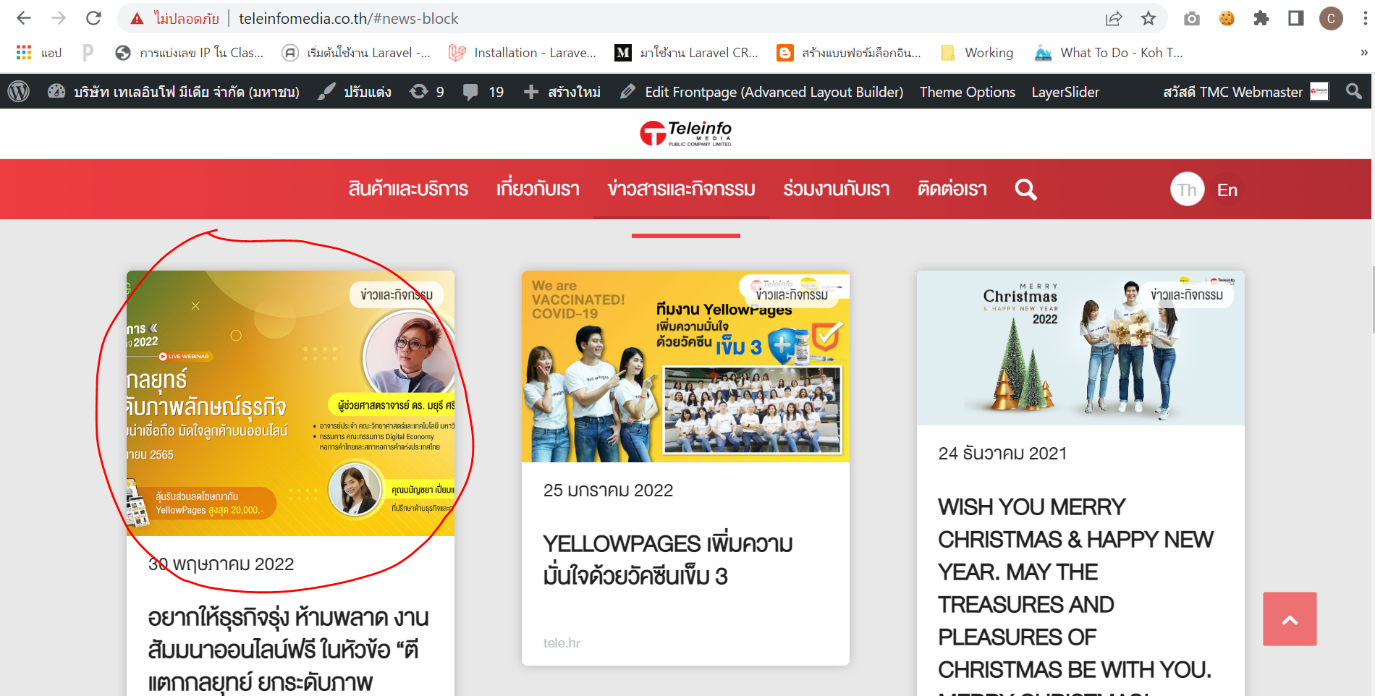 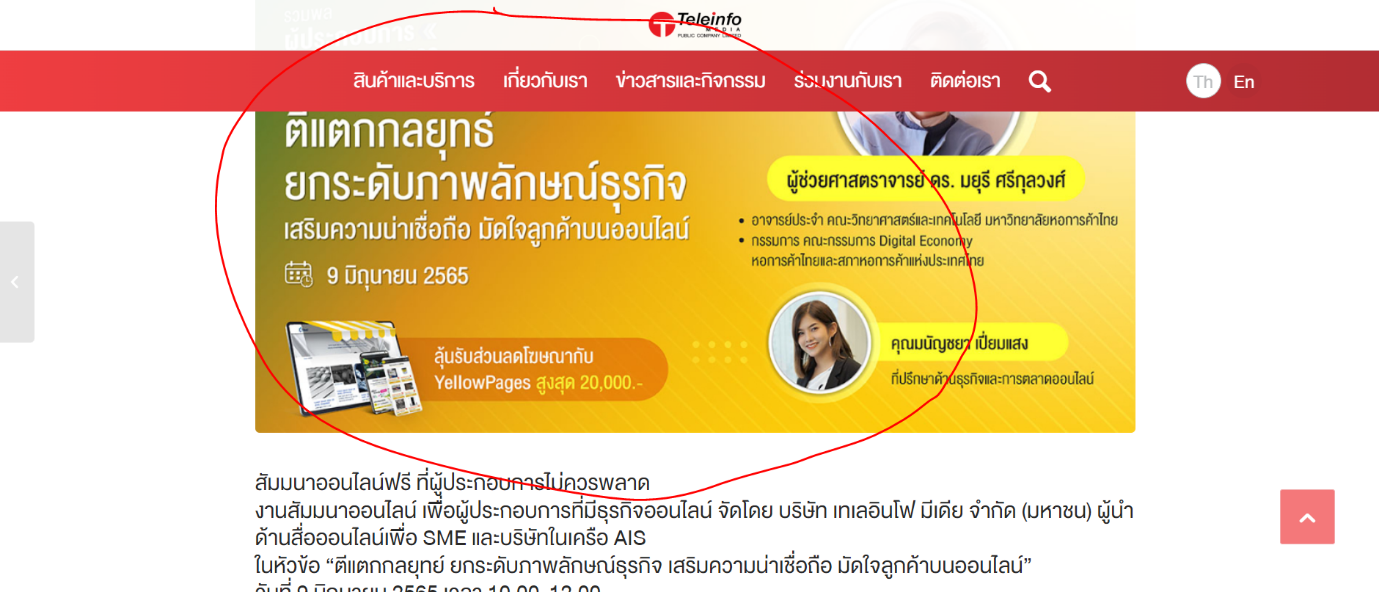 วิธีเเก้เบื้องต้น
ไป Edit content ที่เราจะทำการเเก้ไขไปตรงส่วนของ Featured image ทำการคลิกที่รูปภาพกด Edit Imageตรงส่วนของ SCALE IMAGE ให้ใส่สเกลอะไรก็ได้ลงไปก่อน เเล้วทำการกดที่ปุ่ม Scaleจะมีส่วนของการ RESTORE ORIGINAL IMAGE ขึ้นมา ให้ทำการกด Restoer image เพื่อให้รูปกลับไปสเกลเดิมของรูปภาพทำการบันทึก รูปที่เราเเก้จะเป็นสเกลต้นฉบับของรูปภาพ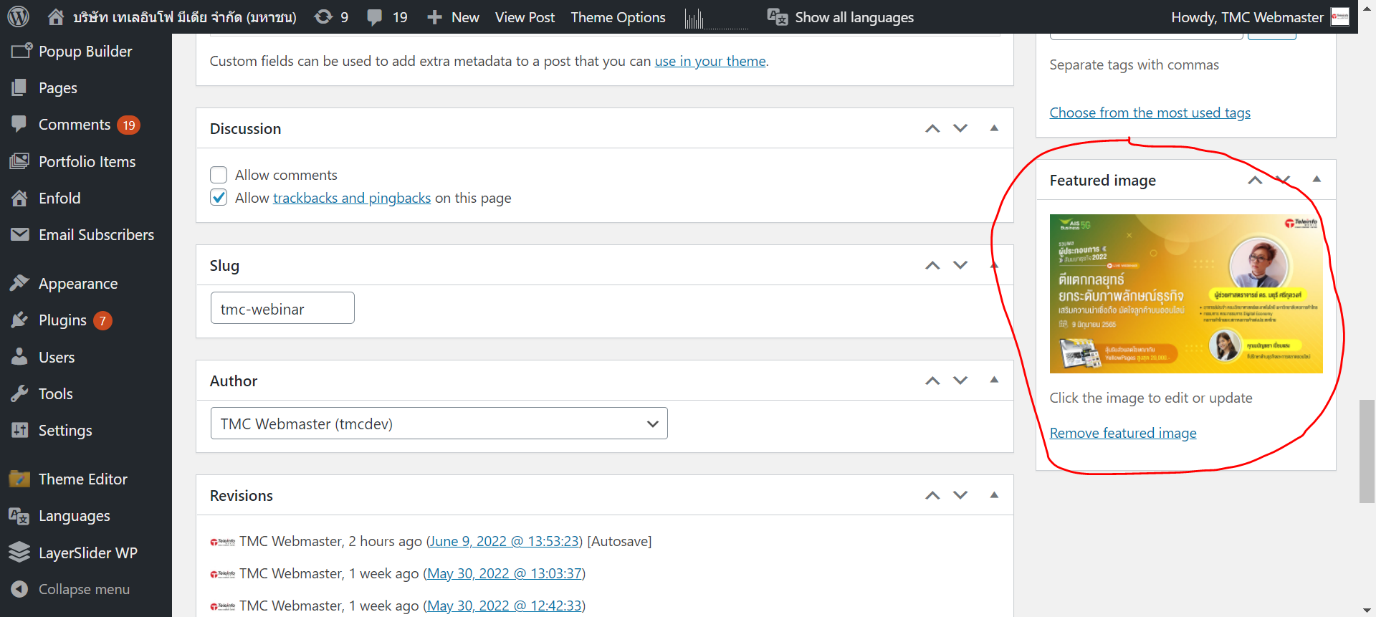 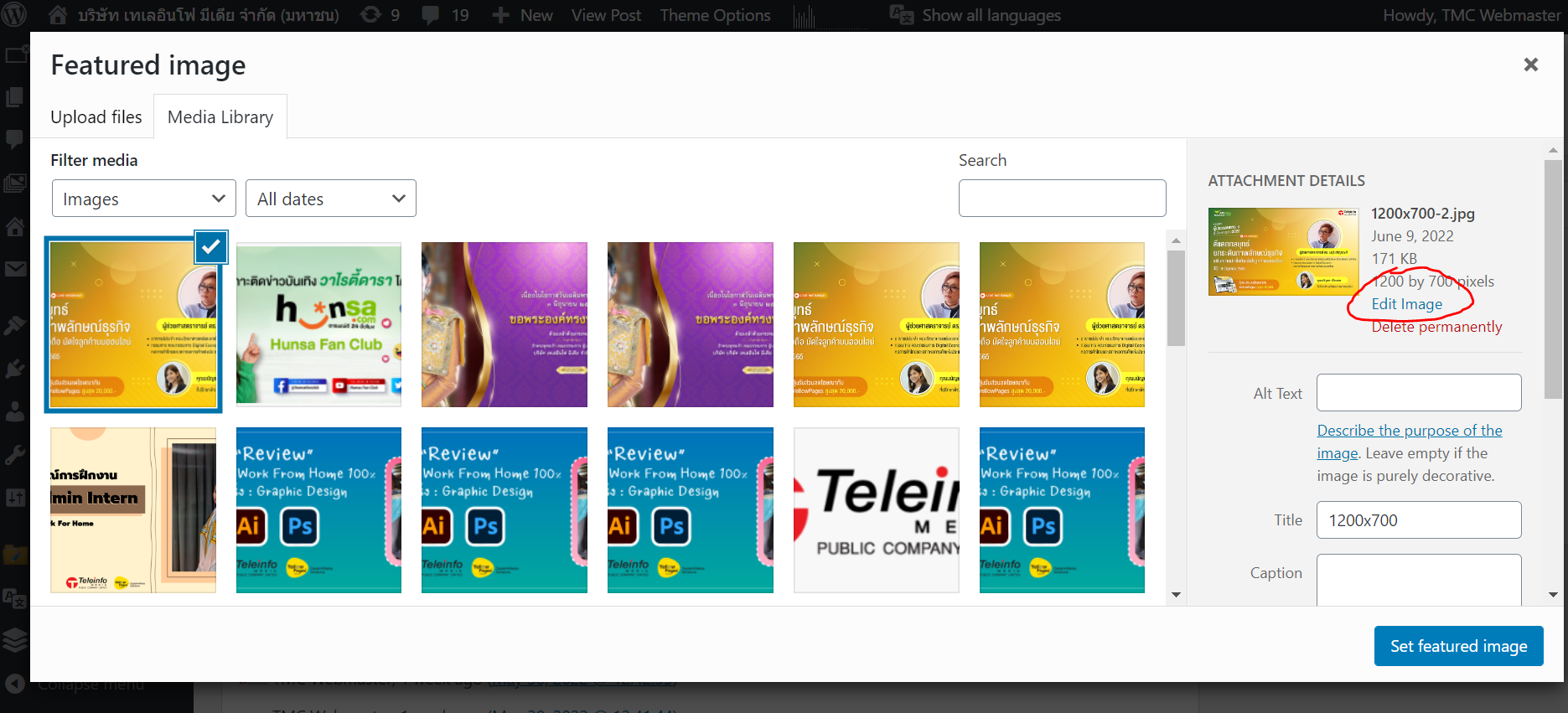 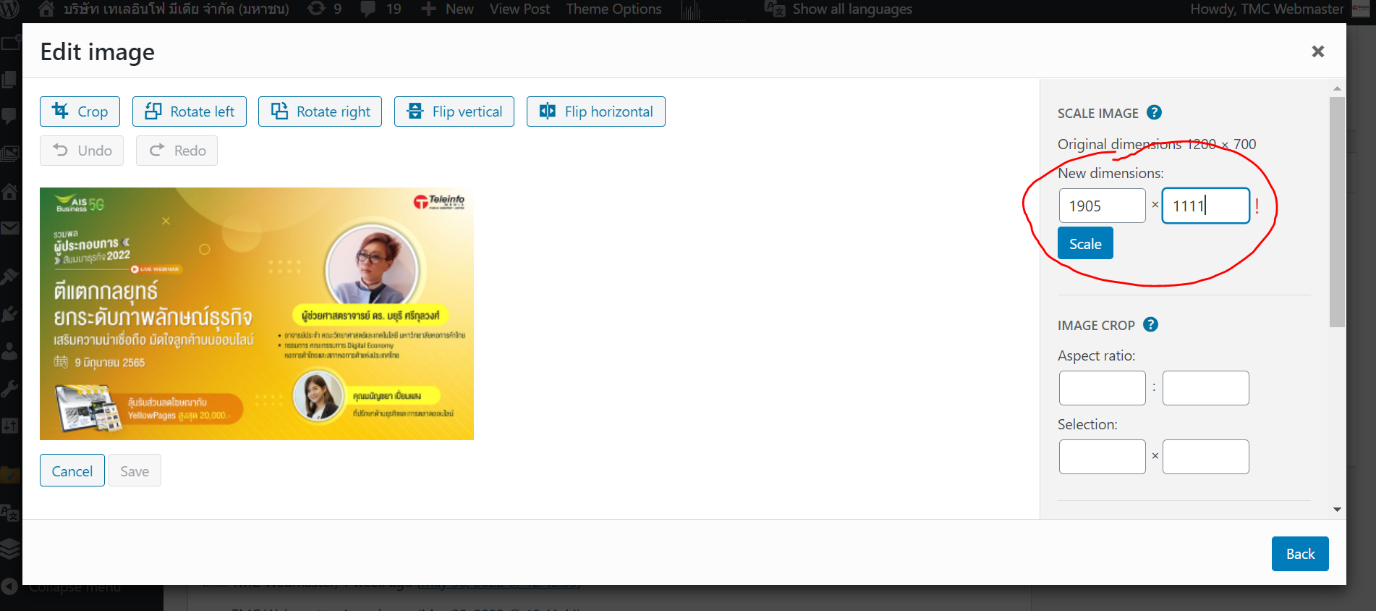 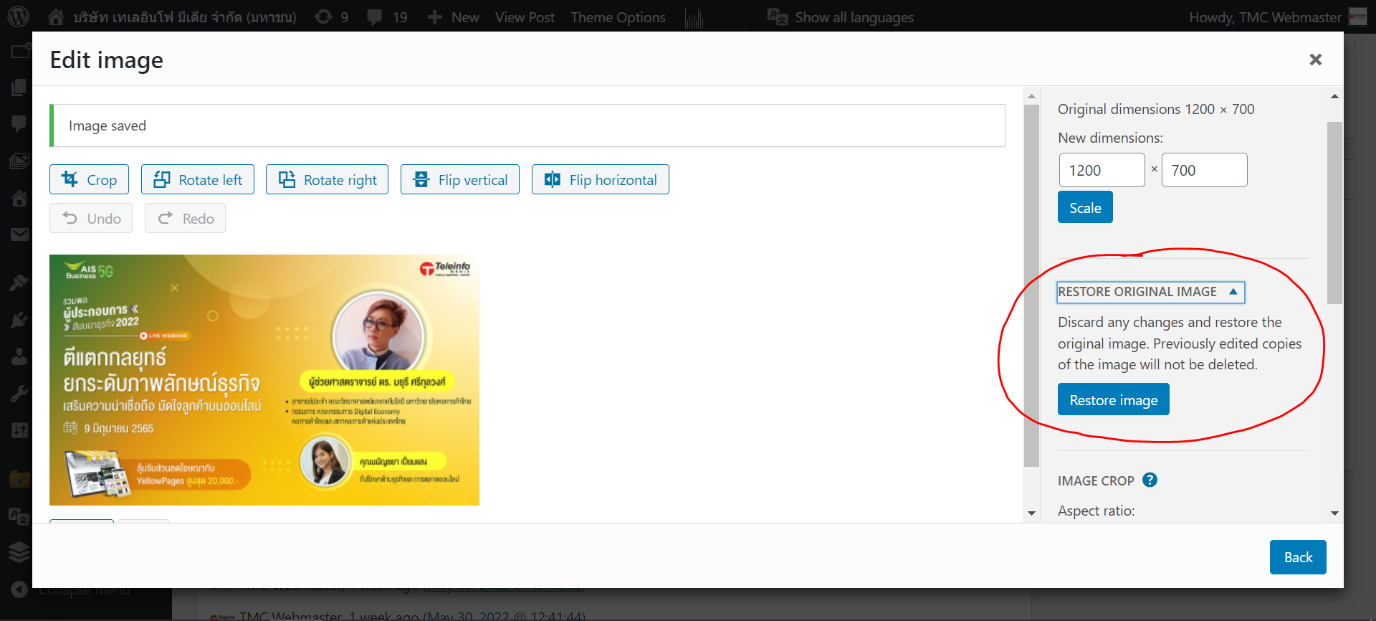 